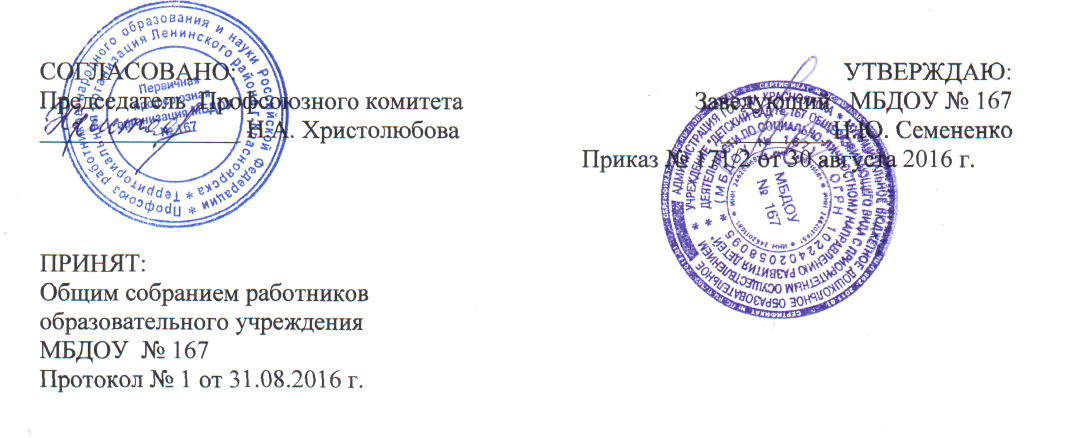 ПОЛОЖЕНИЕоб Общем собрании МБДОУ № 1671. Общие положенияНастоящее положение разработано в соответствии с Законом РФ «Об образовании», Типовым положением о дошкольном образовательном учреждении, Уставом МБДОУ № 167Общее собрание представляет полномочия трудового коллектива.Общее собрание трудового коллектива  возглавляется председателем Решения Общего  собрания трудового коллектива, принятые в пределах его полномочий и в соответствии с  законодательством, обязательны для исполнения администрацией, всеми членами  трудового коллектива.Изменения и дополнения в настоящее положение вносятся
Общим собранием трудового коллектива  и принимаются на его заседании.Срок данного положения не ограничен. Положение действует до принятия нового.2. Основные задачи Общего собрания трудового коллективаОбщее собрание содействует осуществлению управленческих начал, развитию инициативы трудового коллектива.Общее собрание реализует право на самостоятельность  МБДОУ  в решении вопросов, способствующих оптимальной  организации образовательного процесса и финансово-хозяйственной  деятельности.Общее собрание трудового коллектива  содействует расширению коллегиальных,
демократических форм самоуправления и воплощения в жизнь государственно-общественных принципов.3. Функции Общего собрания3.2. Общее собрание трудового коллектива, в состав которого входят все сотрудники МДОУ, медицинский персонал, закрепленный за МБДОУ:3.3. Разрабатывает и принимает  устав, изменения  к настоящему уставу МБДОУ,3.4.  Вносит предложения заведующему МБДОУ по вопросам порядка распределения средств стимулирующей части фонда оплаты труда,3.5.   Рассматривает вопросы о заключении   Коллективного договора,3.6.  Разрабатывает и принимает Коллективный договор и уполномочивает профсоюзную организацию МБДОУ о подписании его от имени трудового коллектива,3.7.  Избирает общественные органы МБДОУ,3.8.  Разрабатывает годовой план МБДОУ, локальные акты МБДОУ,3.9.  Определяет направления повышения качества образовательного процесса в МДОУ,3.10. Согласует представление заведующего  сдачи в аренду объектов собственности, закрепленных за МБДОУ, в соответствии с нормативно-правовыми актами.4. Права Общего собрания трудового коллектива4.1.	Общее собрание трудового коллектива  имеет право:участвовать в управлении МБДОУ;выходить с предложениями  об оптимизации организации образовательного процесса 4.2.	Каждый член Общего собрания  трудового коллектива имеет право:- потребовать обсуждения Общим собранием трудового коллектива  любого вопроса, касающегося деятельности МБДОУ, если его предложение поддержит не менее одной трети членов собрания;—	при несогласии с решением Общего собрания  трудового коллектива высказать свое  мотивированное мнение, которое должно быть занесено в протокол.5. Организация управления Общим собранием трудового коллектива5.1.  Очередное общее собрание трудового коллектива проводится не реже 1 раза в год.5.2.  Внеочередное общее собрание трудового коллектива   проводится, если проведение такого  собрания требуют интересы МБДОУ. 5.3.  Внеочередное общее собрание трудового коллектива  созывается  по инициативе:заведующего МБДОУ, председателя профсоюзного комитета МБДОУ, трудового коллектива МБДОУ. 5.4.Общее собрание трудового коллектива считается правомочным принимать решения, если на нем присутствует не менее 2/3 состава. 5.5. Для ведения общего собрания трудового коллектива, открытым голосованием избираются его председатель и секретарь.5.6.  Решение общего собрания трудового коллектива считается принятым, если за него проголосовало не менее 2/3 присутствующих и является обязательным для  исполнения всеми работниками МБДОУ.5.7.В состав общего собрания трудового коллектива  могут входить, с правом  совещательного голоса родители (законные представители) детей по приглашению председателя общего собрания трудового коллектива.  6. Взаимосвязь с другими органами самоуправления6.1. Общее собрание  трудового коллектива организует взаимодействие с другими органами самоуправления МБДОУ — Советом педагогов, Родительским комитетом, Родительским собранием:-	через участие представителей трудового коллектива в заседаниях Совета педагогов, Родительского комитета, Родительского собрания МБДОУ;-	 через представление на ознакомление Совету педагогов и Родительскому комитету МБДОУ материалов, готовящихся к обсуждению и принятию на заседании Общего собрания трудового коллектива;-	внесение предложений и дополнений по вопросам, рассматриваемым на заседаниях Совета педагогов , Родительского комитета' и Родительского собрания МБДОУ.7. Ответственность Общего собрания трудового коллектива7.1. Общее собрание  трудового коллектива несет ответственность:за выполнение, выполнение не в полном объеме или невыполнение закрепленных за ним задач и функций;7.2. Соответствие принимаемых решений законодательству РФ, нормативно-правовым актам.8. Делопроизводство Общего собрания трудового коллективаЗаседания Общего собрания  трудового коллектива оформляются протоколом.В книге протоколов фиксируются:дата проведения;количественное присутствие (отсутствие) членов трудового коллектива;приглашенные (ФИО, должность);повестка дня;ход обсуждения вопросов;предложения, рекомендации и замечания членов трудового коллектива и приглашенных лиц;решение.8.3. Протоколы подписываются председателем и секретарем Общего собрания трудового коллектива..8.4. Нумерация протоколов ведется от начала учебного года.8.5. Книга протоколов Общего собрания нумеруется постранично, прошнуровывается, скрепляется подписью заведующего и печатью МБДОУ. Допускается ведение протоколов в электронном виде.8.6. Книга протоколов Общего собрания  трудового коллектива хранится в делах
МБДОУ (50 лет) и передается по акту (при смене руководителя передается в архив).